Re: objednávka č. OV20210930Doručená pošta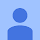 Dobrý den,akceptujeme Vaši objednávku, celková cena činí 233.004,46 Kč bez DPH.S pozdravemOrder Processing & Customer SupportROCHE s.r.o. Division Diagnostics 
Na Valentince 3336/4
150 00 Praha 5
Czech RepublicMailto:  prague.objednavkydia@roche.com
www:    www.roche-diagnostics.czpo 15. 11. 16:36 (před 14 hodinami)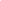 